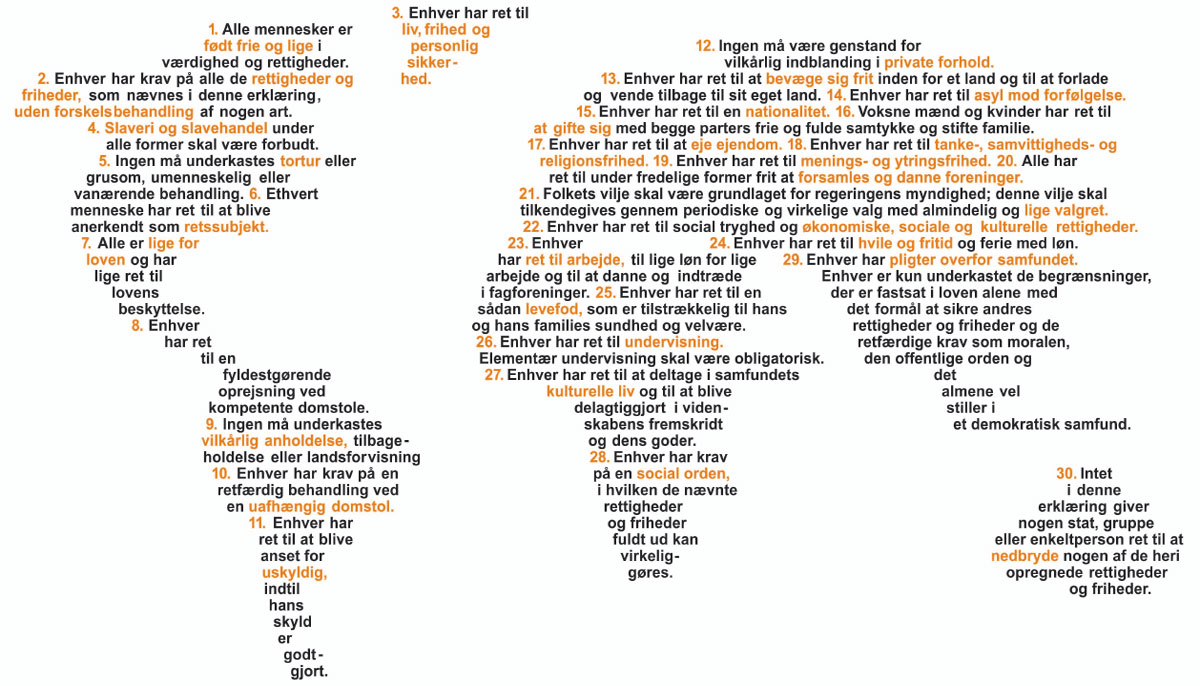 Menneskerettigheder som en dimension i fagundervisningen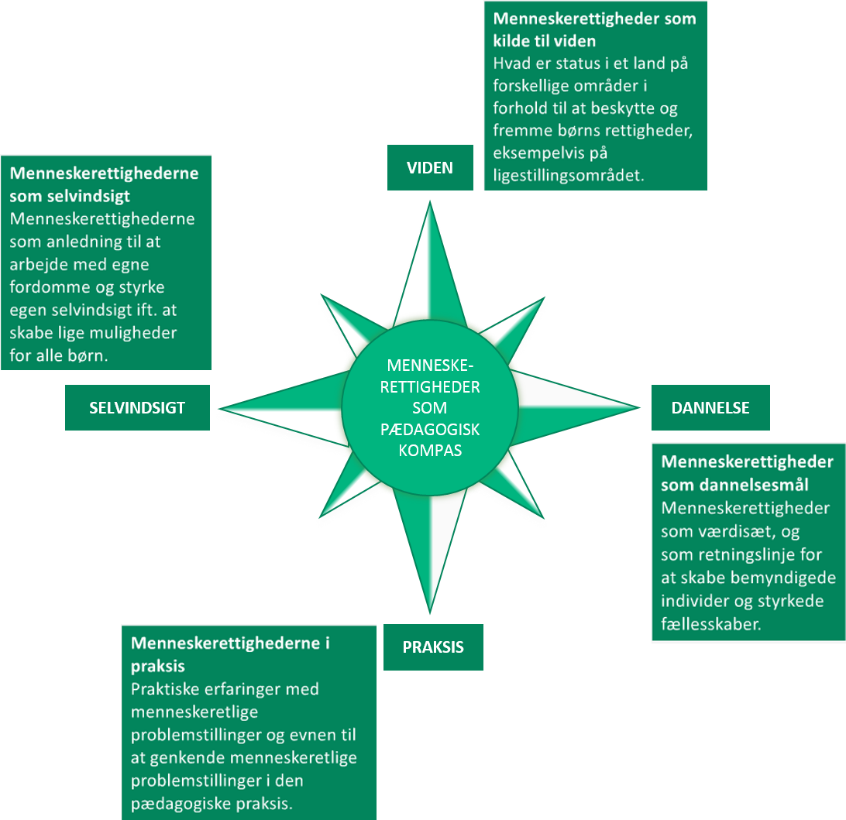 Menneskerettigheder som dimension i fagundervisningenMenneskerettigheder som dimension i fagundervisningenFag og tema for undervisningenPædagogik, dannelse og praksis (et lokalt obligatorisk modul knyttet til AD/KLM)Temaet er pædagogisk idehistorie med vægt på oplysningstidens dannelsesidealer samt demokratisk dannelse i nyere tidOplysningstidens dannelsesidealer – myndighed, frihed, autonomi (Rousseau, Kant)Demokratisk dannelse, debatten Hal Koch og Alf Ross – undervise om, gennem, til… Demokrati er for de mådeholdne (http://edu.au.dk/aktuelt/asterisk/vis-artikel/artikel/demokrati-er-for-de-maadeholdne/) + undersøgelse af børn og unges demokratiforståelse (ICCS, https://www.uvm.dk/internationalt-arbejde/internationale-undersoegelser/iccs )Faglige mål – herunder mål for menneskerettigheder som en dimension i fagetViden om det humanistiske menneskesyn og dannelsessyn Viden om menneskerettigheder i deres idehistoriske kontekst Bevidstgørelse om det værdisæt og de normer, som skolen – og det demokratiske samfund – bygger på At kunne reflektere over menneskerettighedernes sekulære grundlag samt betydning i relation til den danske folkeskoleDe studerendes forberedelse til undervisningenPoul Brejnrod, Grundbog i pædagogik: Utopien om det moderne samfundAlexander von Oettingen: Det pædagogiske paradoks (kapitlerne om Rousseau og Kant)KLM på tværs, Kpt.3 og 4, om Menneskerettigheder og DemokratiFN’s Verdenserklæring om de universelle menneskerettigheder + materialer fra Institut for menneskerettigheder: http://humanrightseducation.dk/Introduktion_til_menneskerettigheder/presentation.html,  https://menneskeret.dk/viden/laeringsportalen/film  Aktiviteter i undervisningen herunder øvelser og materialer som indgårMindre øjenåbnende øvelser…(menneskerettighedernes ikke-selvfølgelighed)Primært selvstudium/studiearbejde: Brug af E-læringsmaterialer fra menneskerettigheds-kurset (pga. modulets komprimerede indhold og form)Evaluering af de didaktiske tiltag i forhold til de faglige mål herunder evt. tegn på de studerendes læring samt jeres vurdering af undervisningen i forhold til at undervise om gennem og/eller til menneskerettigheder (Det pædagogiske kompas – se nedenfor)Som modulafslutning udarbejder de studerende i grupper en lille opgave indenfor fem udvalgte tematikker; her kunne menneskerettigheder indgå som element, og evalueringen kunne således knyttes til den feedback, som de studerende får på deres opgave.Tegn på læring vil være i hvilken udstrækning, de studerende er i stand til at tematisere dilemmaer knyttet til menneskerettigheder og på reflekteret vis give bud på undervisning og andre aktiviteter om, gennem og til menneskerettighederPerspektiver for fremtidig undervisning